ПРОЕКТРЕШЕНИЕО внесении изменения в решение Совета депутатов муниципального образования «Муки-Каксинское» от 24.11.2014 № 23 «О налоге на имущество физических лиц на территории муниципального образования «Муки-Каксинское» (в редакции от 06.11.2015 № 22, от 20.04.2016 № 9, от 20.07.2018 № 82, и от 09.10.2018 № 88, 19.04.2019 № 10)Принято Советом депутатовмуниципального образования                                               2019 года«Муки-Каксинское»  В соответствии с главой 32 Налогового кодекса Российской Федерации, Уставом муниципального образования «Муки-Каксинское»,                                                                                                                                           Совет депутатов муниципального образования «Муки-Каксинское» РЕШАЕТ:          1.	Внести в решение Совета депутатов муниципального образования «Муки-Каксинское» от 24.11.2014 года № 23 «О налоге на имущество физических лиц на территории муниципального образования «Муки-Каксинское» следующие изменения:1) пункт 4 изложить в следующей редакции:«Физические лица, имеющие право на налоговые льготы, установленные законодательством о налогах и сборах, предоставляют в налоговый орган по своему выбору заявление о предоставлении налоговой льготы, а также вправе предоставить документы, подтверждающие право налогоплательщика на налоговую льготу». 2. Настоящее решение подлежит официальному опубликованию на официальном сайте муниципального образования «Сюмсинский район» в подразделе муниципальное образование «Муки-Каксинское».3. Настоящее Решение вступает в силу с момента официального опубликования и распространяется на правоотношения, возникшие с 1 января 2019 года.                                                                                                      Глава муниципального образования«Муки-Каксинское»	                                                                   А.П. Сидоровас. Муки-Какси2019 г.№ Совет депутатовмуниципального образования«Муки-Каксинское»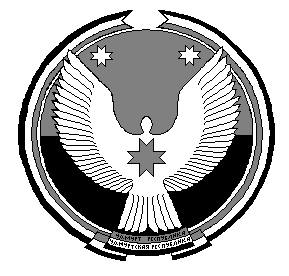 «Муки-Какси» муниципал кылдытэтысьдепутатъёслэн кенешсы